Учитель года - 2017В соответствии с приказом Министерства образования и науки Российской Федерации от 22.09.2004 № 73 «Об утверждении Положения о Всероссийском конкурсе «Учитель года России», муниципальной программы «Развитие образования Кандалакшского района», утверждённой постановлением администрации муниципального образования Кандалакшский район от 12.11.2013 года № 2367 (с изменениями и дополнениями), в целях выявления, поддержки, поощрения творчески работающих педагогов, повышения престижа учительского труда, распространения педагогического опыта лучших учителей Кандалакшского района с 04 декабря  2017 г. по 9 декабря 2017 года проведён муниципальный этап Всероссийского  конкурса  «Учитель года России- 2017» (далее — Конкурс).Конкурс проводился по следующим номинациям: «Учитель года России – 2017», «Лучший учитель ( педагог) - наставник -2017».Участники в номинации «Учитель года России – 2017» успешно прошли следующие конкурсные испытания: написание эссе «Я – учитель»; проведение урока по предмету и «Методического семинара».Участники  конкурса “Учитель  года”:Богданова  Елена  Владимировна, учитель  истории  и обществознания  МАОУ СОШ №10;Бреславец  Мария Владимировна, учитель  физической  культуры  МБОУ ООШ №15;Игнатенко Алла  Владимировна, учитель  физической  культуры  МБОУ ООШ №5;Кудашкина  Марина  Юрьевна, учитель начальных классов МАОУ СОШ №3 с.Алакуртти.Солодухина  Ольга Васильевна, учитель  начальных классов МБОУ СОШ №6;Шукшина  Юлия Александровна, учитель  английского  языка  МБОУ СОШ №1;Победитель муниципального этапа Всероссийского  конкурса «Учитель года России- 2017» - Игнатенко Алла  Владимировна, учитель  физической  культуры  МБОУ ООШ №5.Участники  конкурса в номинации «Лучший учитель ( педагог-наставник»):Вдовина Татьяна Михайловна, учитель начальных классов МБОУ ООШ № 9;Няпшуева Эльвира Александровна, учитель начальных классов МБОУ ООШ № 9;Павлова Татьяна Геннадьевна, учитель русского языка и литературы МАОУ ООШ № 19;Морозова Любовь Павловна, учитель русского языка и литературы МАОУ ООШ № 19Сергеева Светлана Михайловна, старший воспитатель МБДОУ № 57 п.г.т.ЗеленоборскийСаранская Наталья Васильевна, воспитатель  МБДОУ № 57 п.г.т.ЗеленоборскийУчастники в номинации «Лучший учитель ( педагог) - наставник -2017» продемонстрировали   своё педагогическое мастерство через конкурсные испытания: «Мастер-класс» наставника  и «Урок» молодого специалиста.Победитель муниципального этапа Всероссийского  конкурса «Учитель года России- 2017» в номинации «Лучший учитель ( педагог) - наставник -2017» - Вдовина Татьяна Михайловна,  учитель начальных классов МБОУ ООШ № 9;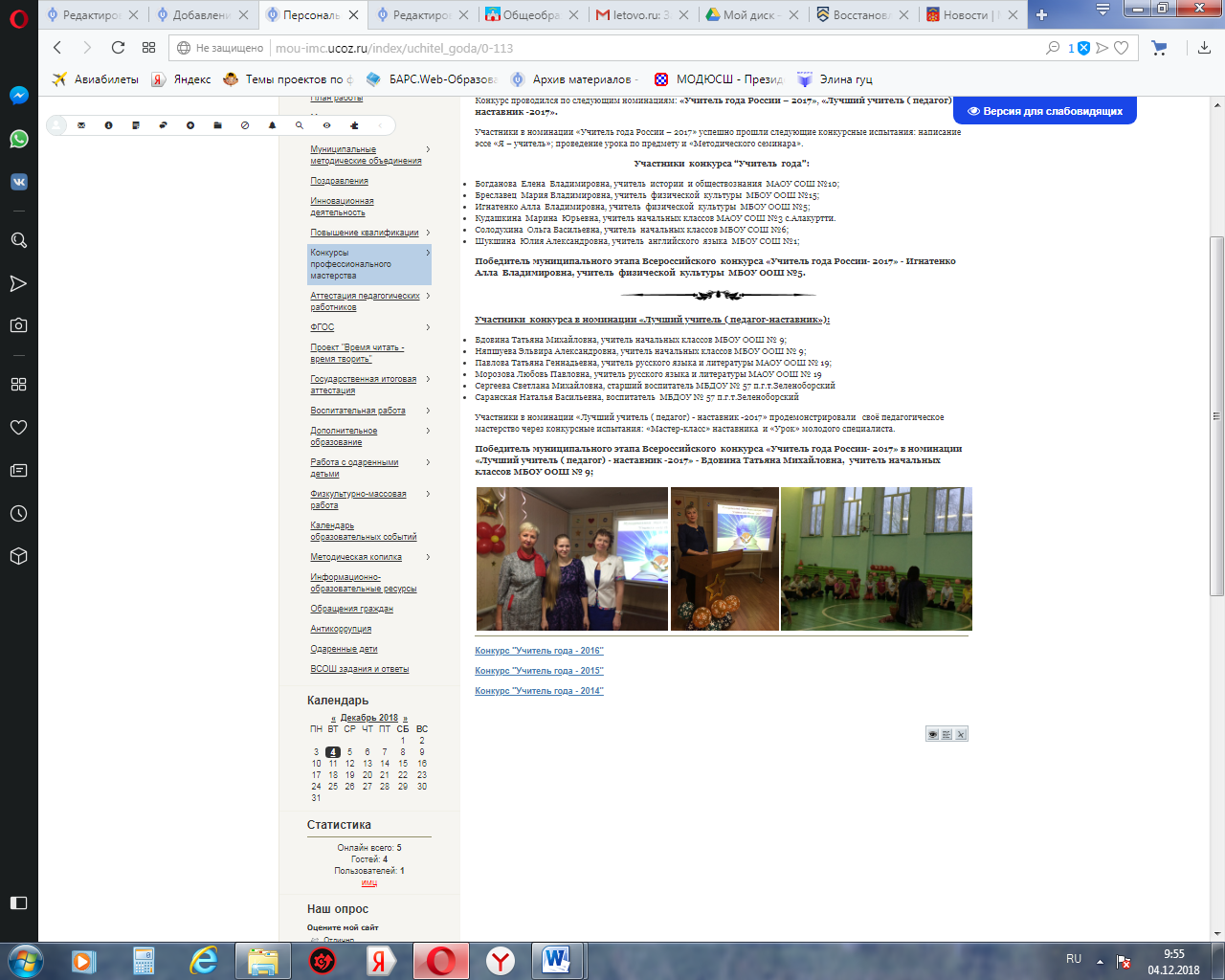 